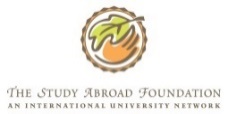 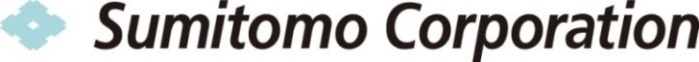 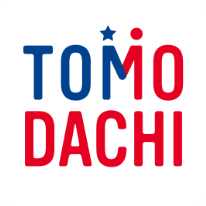 2016年度　TOMODACHI住友商事奨学金プログラム                   申請用紙Applicant Information （申請者本人について記入して下さい。）Correspondence Details （現在の連絡先について記入して下さい。）Permanent Contact Details （実家の連絡先を記入して下さい。）　実家の連絡先は、Correspondence Detailsに記入した内容と同じです。（該当する場合、以下への記入は不要です）Academic Background （在籍している大学に関して記入して下さい。）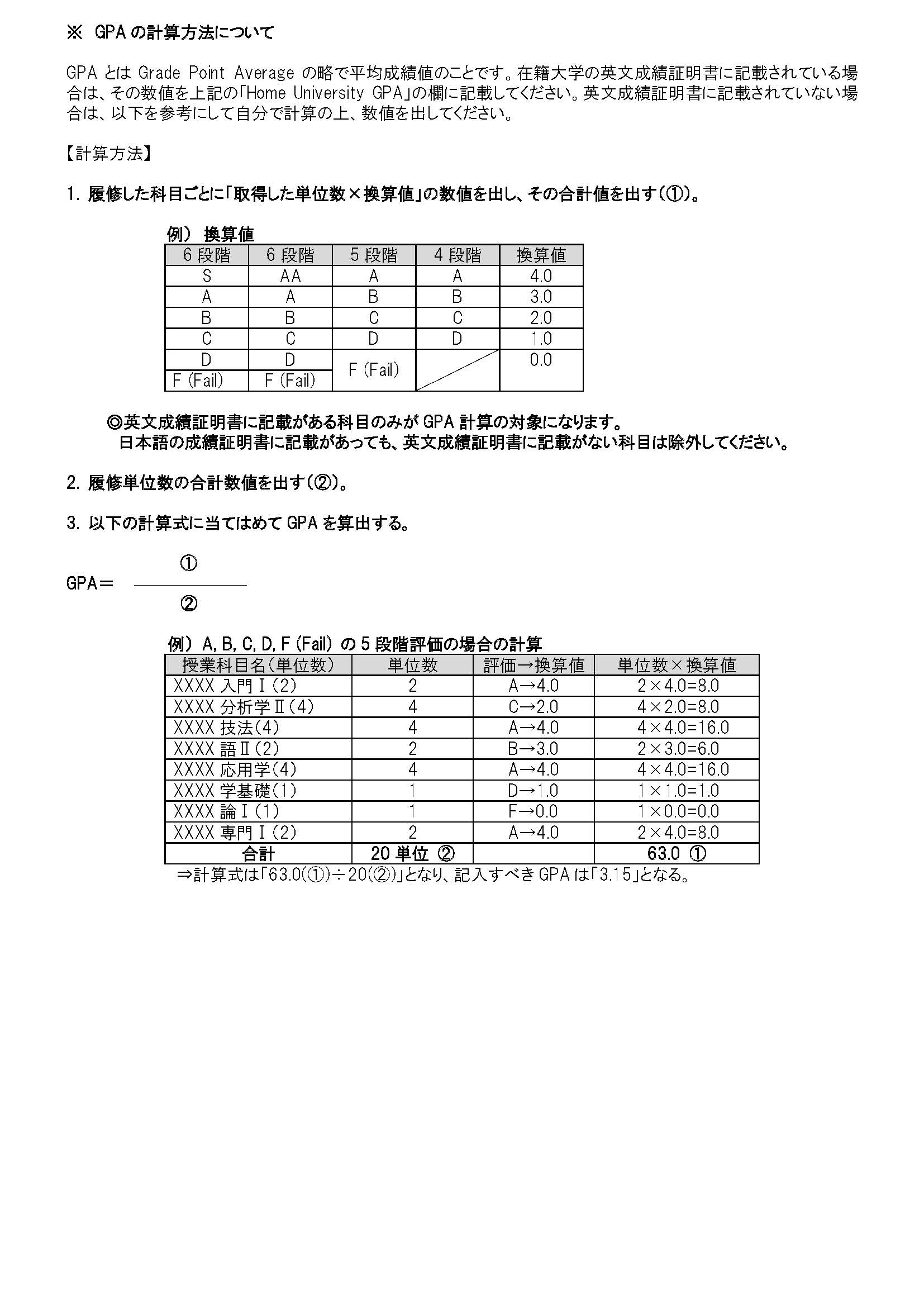 English Exam Score （2年以内に受験した英語力試験の受験日、セクション別および総合スコアを正確に記入して下さい。）注）過去2年以内に2回以上受験している場合は、総合得点において最も高い点数を取得した試験の結果を記入して下さい。注）上記に記入した英語力試験の公式スコアレポートの写しをこの申請用紙とあわせて提出してください。【記入に関する注意事項が別紙の「申請に関するFAQ」に記載されています。必ず確認をした上で、記入して下さい。】Study Abroad (Exchange Program) Details （在籍大学の学内審査の結果、内定している交換留学先について記入して下さい。）【記入に関する注意事項が別紙の「申請に関するFAQ」に記載されています。必ず確認をした上で、記入して下さい。】Family Details （本人、”同一生計”の家族について記入して下さい。枠が足りない場合は、下に行を増やしてください。）※2014年1月～2015年12月までの年間収入額。1万円以下は四捨五入。Preschool or School Attendee Details within the Family （本人、就学前ならびに就学中の同一生計”の兄弟姉妹について記入して下さい。枠が足りない場合は、下に行を増やしてください。）Please explain any financial difficulties you would like to be taken into consideration below （考慮して欲しい経済的困窮状況がある場合は、以下に詳しく記入して下さい。）Expected Study Abroad Expense to be covered by yourself or your family　（予想される留学費用の内、自己負担になる費用についてUS＄で記入して下さい。）　※1※1：　100US＄以下は四捨五入。※2: 留学先大学へ納める学費がある場合のみ記入。※3: 学期前の英語コースを受講する場合のみ記入。Tuition fee and other expenses to be paid to your home university during study abroad （留学中に日本の在籍大学に納める学費およびその他諸経費の合計を記入して下さい。） ※1※1: 留学中に日本の在籍大学に納める学費およびその他諸経費がある場合のみ記入。　　　　　　　　　　　　　　　　　　　1万円以下は四捨五入。                     【記入に関する注意事項が別紙の「申請に関するFAQ」に記載されています。必ず確認をした上で、記入して下さい。】Previous Experience in the United States （過去の米国滞在経験について記入して下さい。枠が足りない場合は、下に行を増やしてください。）Previous Non-US Overseas Experience （過去の米国以外の海外滞在経験について記入して下さい。枠が足りない場合は、下に行を増やしてください。）Guardian Details （申請者の保護者または後見人について記入して下さい。）　Guardian 1 Details (保護者または後見人1の情報)　Guardian 2 Details (保護者または後見人2の情報)Please answer the following questions for our reference. （参考までに以下の質問にお答えください。合否には関係しません。）各ページの上部の学生記入欄ならびに1～8の質問欄をPCでタイプする形で埋め、プリントアウトをしてください。その後、「9: Summary of Application Essay」と最後の「宣誓」の欄を手書きで記入してください。Please summarize in Japanese the contents of your Application Essay（別途提出する英文エッセイを、日本語で要約してください。字数制限はありませんが、多くとも1ページ以内に収めてください。）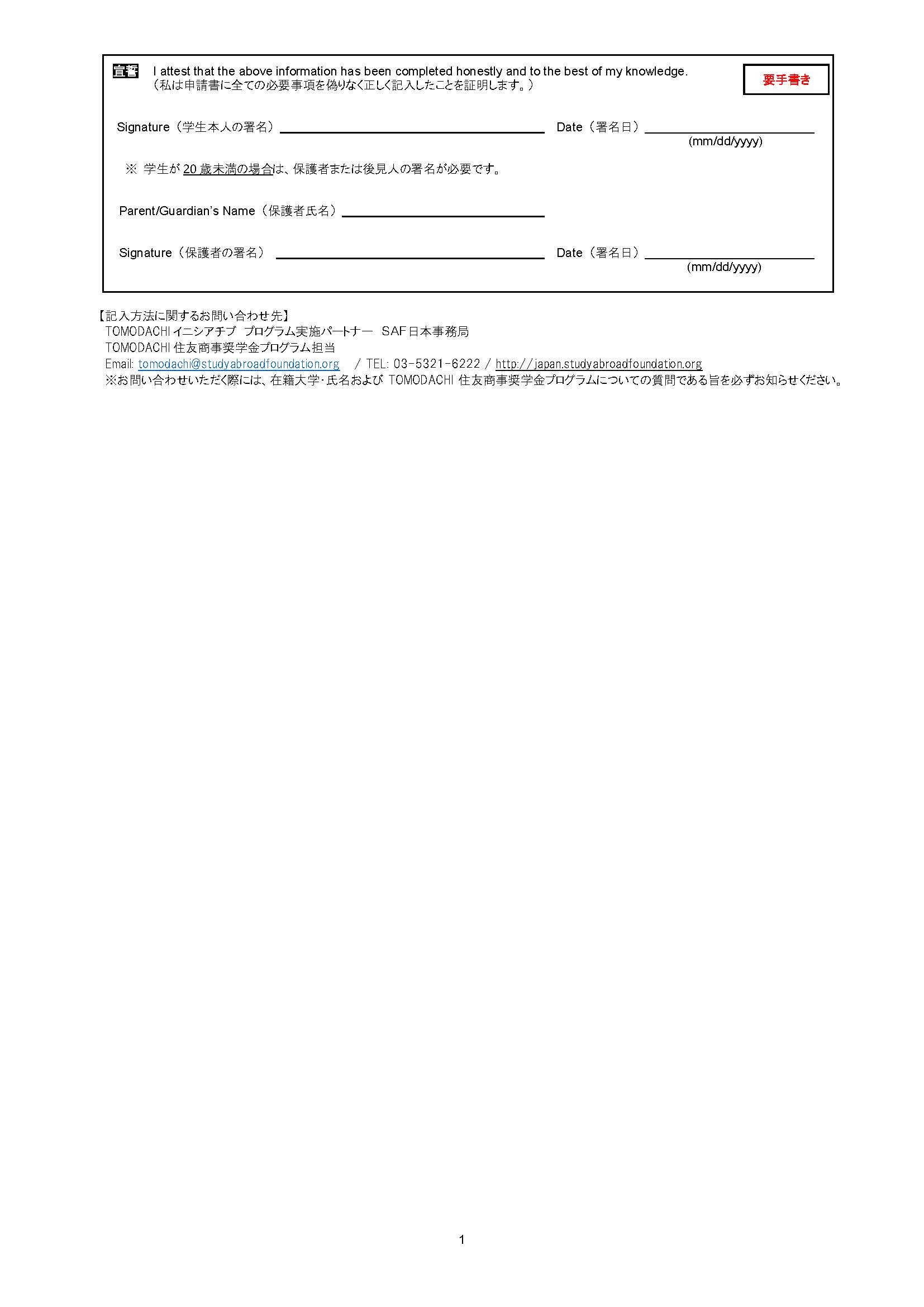 学生記入欄学生記入欄学生記入欄Home University School/Faculty/DepartmentMajor	1: Personal Details　申請者情報Last Name（姓）※Englishはパスポートと同じ綴り(English)(English)(English)(English)(English)(English)(English)(English)証明写真　(3 cm×4 cm)※写真の後ろに英語（パスポートと同じ綴り）で名前を記載した上で、こちらに糊付けしてください。Last Name（姓）※Englishはパスポートと同じ綴り(日本語)(日本語)(日本語)(日本語)(日本語)(日本語)(日本語)(日本語)証明写真　(3 cm×4 cm)※写真の後ろに英語（パスポートと同じ綴り）で名前を記載した上で、こちらに糊付けしてください。First Name （名）※Englishはパスポートと同じ綴り(English)(English)(English)(English)(English)(English)(English)(English)証明写真　(3 cm×4 cm)※写真の後ろに英語（パスポートと同じ綴り）で名前を記載した上で、こちらに糊付けしてください。First Name （名）※Englishはパスポートと同じ綴り(日本語)(日本語)(日本語)(日本語)(日本語)(日本語)(日本語)(日本語)証明写真　(3 cm×4 cm)※写真の後ろに英語（パスポートと同じ綴り）で名前を記載した上で、こちらに糊付けしてください。Date of Birth　（生年月日）MM（月）DD（日）YYYY（西暦）Gender（性別）　Male　　　　　　Female（男）　　　　　　　　（女）　Male　　　　　　Female（男）　　　　　　　　（女）Country of Birth （出生国） Citizenship（国籍）Address（住所）(English)(English)Postal Code（郵便番号）Postal Code（郵便番号）Address（住所）(日本語)(日本語)Country（国名）Country（国名）Home Tel No. （自宅の電話番号）Mobile No.（携帯電話番号）Mobile No.（携帯電話番号）PC Email （PCアドレス）Mobile Email （携帯アドレス）Mobile Email （携帯アドレス）Address（住所）(English)Postal Code（郵便番号）Address（住所）(日本語)Country（国名）Home Tel No.（自宅の電話番号）学生記入欄学生記入欄学生記入欄学生記入欄Full NameHome University 2: Academic Background 　在籍大学の詳細・成績Home University（在籍大学名）(English)Year of Standing（留学開始時点の学年）Home University（在籍大学名）(日本語)Year of Standing（留学開始時点の学年）School/Faculty/Department（学部） 	(English)(English)(English)School/Faculty/Department（学部） 	(日本語)(日本語)(日本語)Major（学科）(English)Home University GPA（在籍大学評定平均）※学生記入欄学生記入欄学生記入欄学生記入欄Full NameHome University 3: English Exam Score 英語力についてExam （英語力試験）Date Taken （受験日）Date Taken （受験日）Date Taken （受験日）English Score （スコア）English Score （スコア）English Score （スコア）English Score （スコア）English Score （スコア）Exam （英語力試験）MM（月）DD（日）Year（西暦）R（リーディング）L（リスニング）S（スピーキング）W（ライティング）Total（総合）TOEFL iBTIELTSTOEFL ITP―4: Study Abroad (Exchange Program) Details　希望交換留学先の詳細についてHost University（留学先大学名）Notes Regarding Host University(留学先大学に関する特記事項）In the case that the final determination of your host university is decided by the above consortium of universities or organization, please specify your preferences below. (上記の大学群または組織に出願後、これらによって留学先大学が指定される場合は、希望する大学名を教えてください。)In the case that the final determination of your host university is decided by the above consortium of universities or organization, please specify your preferences below. (上記の大学群または組織に出願後、これらによって留学先大学が指定される場合は、希望する大学名を教えてください。)In the case that the final determination of your host university is decided by the above consortium of universities or organization, please specify your preferences below. (上記の大学群または組織に出願後、これらによって留学先大学が指定される場合は、希望する大学名を教えてください。)In the case that the final determination of your host university is decided by the above consortium of universities or organization, please specify your preferences below. (上記の大学群または組織に出願後、これらによって留学先大学が指定される場合は、希望する大学名を教えてください。)In the case that the final determination of your host university is decided by the above consortium of universities or organization, please specify your preferences below. (上記の大学群または組織に出願後、これらによって留学先大学が指定される場合は、希望する大学名を教えてください。)In the case that the final determination of your host university is decided by the above consortium of universities or organization, please specify your preferences below. (上記の大学群または組織に出願後、これらによって留学先大学が指定される場合は、希望する大学名を教えてください。)In the case that the final determination of your host university is decided by the above consortium of universities or organization, please specify your preferences below. (上記の大学群または組織に出願後、これらによって留学先大学が指定される場合は、希望する大学名を教えてください。)In the case that the final determination of your host university is decided by the above consortium of universities or organization, please specify your preferences below. (上記の大学群または組織に出願後、これらによって留学先大学が指定される場合は、希望する大学名を教えてください。)In the case that the final determination of your host university is decided by the above consortium of universities or organization, please specify your preferences below. (上記の大学群または組織に出願後、これらによって留学先大学が指定される場合は、希望する大学名を教えてください。)In the case that the final determination of your host university is decided by the above consortium of universities or organization, please specify your preferences below. (上記の大学群または組織に出願後、これらによって留学先大学が指定される場合は、希望する大学名を教えてください。)In the case that the final determination of your host university is decided by the above consortium of universities or organization, please specify your preferences below. (上記の大学群または組織に出願後、これらによって留学先大学が指定される場合は、希望する大学名を教えてください。)In the case that the final determination of your host university is decided by the above consortium of universities or organization, please specify your preferences below. (上記の大学群または組織に出願後、これらによって留学先大学が指定される場合は、希望する大学名を教えてください。)Notes Regarding Host University(留学先大学に関する特記事項）1st Choice（第１希望）1st Choice（第１希望）Notes Regarding Host University(留学先大学に関する特記事項）2nd Choice（第2希望）2nd Choice（第2希望）Notes Regarding Host University(留学先大学に関する特記事項）3rd Choice（第3希望）3rd Choice（第3希望）Department（留学先で所属する学部）Major（留学先で所属する学科・専攻）Major（留学先で所属する学科・専攻）Major（留学先で所属する学科・専攻）Study Area(留学先で勉強を希望している分野)Application Status（留学先大学への申請状況について当てはまるものに✔をしてください。）※「その他」を選んだ場合は、具体的にについて必ず記入すること。□ I have already received an unconditional offer from my host university(留学先大学から無条件の合格通知が出ている)□ I have already received a conditional offer from host university(留学先大学から条件付きの入学許可が出ている)→Specific Admission Conditions：（具体的な入学条件)　　　　　　　　　　→Expected timing to meet the above conditions：（上記の条件を満たす予定時期)：□ I have already applied to my host university and am waiting for an admission decision(留学先大学へ申請を済ませ、結果を待っている)□ I will apply to my host university　(留学先大学へこれから申請する)□ Others (その他)→Details (具体的に)：　　　　　　　　　　　　　　□ I have already received an unconditional offer from my host university(留学先大学から無条件の合格通知が出ている)□ I have already received a conditional offer from host university(留学先大学から条件付きの入学許可が出ている)→Specific Admission Conditions：（具体的な入学条件)　　　　　　　　　　→Expected timing to meet the above conditions：（上記の条件を満たす予定時期)：□ I have already applied to my host university and am waiting for an admission decision(留学先大学へ申請を済ませ、結果を待っている)□ I will apply to my host university　(留学先大学へこれから申請する)□ Others (その他)→Details (具体的に)：　　　　　　　　　　　　　　□ I have already received an unconditional offer from my host university(留学先大学から無条件の合格通知が出ている)□ I have already received a conditional offer from host university(留学先大学から条件付きの入学許可が出ている)→Specific Admission Conditions：（具体的な入学条件)　　　　　　　　　　→Expected timing to meet the above conditions：（上記の条件を満たす予定時期)：□ I have already applied to my host university and am waiting for an admission decision(留学先大学へ申請を済ませ、結果を待っている)□ I will apply to my host university　(留学先大学へこれから申請する)□ Others (その他)→Details (具体的に)：　　　　　　　　　　　　　　□ I have already received an unconditional offer from my host university(留学先大学から無条件の合格通知が出ている)□ I have already received a conditional offer from host university(留学先大学から条件付きの入学許可が出ている)→Specific Admission Conditions：（具体的な入学条件)　　　　　　　　　　→Expected timing to meet the above conditions：（上記の条件を満たす予定時期)：□ I have already applied to my host university and am waiting for an admission decision(留学先大学へ申請を済ませ、結果を待っている)□ I will apply to my host university　(留学先大学へこれから申請する)□ Others (その他)→Details (具体的に)：　　　　　　　　　　　　　　□ I have already received an unconditional offer from my host university(留学先大学から無条件の合格通知が出ている)□ I have already received a conditional offer from host university(留学先大学から条件付きの入学許可が出ている)→Specific Admission Conditions：（具体的な入学条件)　　　　　　　　　　→Expected timing to meet the above conditions：（上記の条件を満たす予定時期)：□ I have already applied to my host university and am waiting for an admission decision(留学先大学へ申請を済ませ、結果を待っている)□ I will apply to my host university　(留学先大学へこれから申請する)□ Others (その他)→Details (具体的に)：　　　　　　　　　　　　　　□ I have already received an unconditional offer from my host university(留学先大学から無条件の合格通知が出ている)□ I have already received a conditional offer from host university(留学先大学から条件付きの入学許可が出ている)→Specific Admission Conditions：（具体的な入学条件)　　　　　　　　　　→Expected timing to meet the above conditions：（上記の条件を満たす予定時期)：□ I have already applied to my host university and am waiting for an admission decision(留学先大学へ申請を済ませ、結果を待っている)□ I will apply to my host university　(留学先大学へこれから申請する)□ Others (その他)→Details (具体的に)：　　　　　　　　　　　　　　□ I have already received an unconditional offer from my host university(留学先大学から無条件の合格通知が出ている)□ I have already received a conditional offer from host university(留学先大学から条件付きの入学許可が出ている)→Specific Admission Conditions：（具体的な入学条件)　　　　　　　　　　→Expected timing to meet the above conditions：（上記の条件を満たす予定時期)：□ I have already applied to my host university and am waiting for an admission decision(留学先大学へ申請を済ませ、結果を待っている)□ I will apply to my host university　(留学先大学へこれから申請する)□ Others (その他)→Details (具体的に)：　　　　　　　　　　　　　　□ I have already received an unconditional offer from my host university(留学先大学から無条件の合格通知が出ている)□ I have already received a conditional offer from host university(留学先大学から条件付きの入学許可が出ている)→Specific Admission Conditions：（具体的な入学条件)　　　　　　　　　　→Expected timing to meet the above conditions：（上記の条件を満たす予定時期)：□ I have already applied to my host university and am waiting for an admission decision(留学先大学へ申請を済ませ、結果を待っている)□ I will apply to my host university　(留学先大学へこれから申請する)□ Others (その他)→Details (具体的に)：　　　　　　　　　　　　　　□ I have already received an unconditional offer from my host university(留学先大学から無条件の合格通知が出ている)□ I have already received a conditional offer from host university(留学先大学から条件付きの入学許可が出ている)→Specific Admission Conditions：（具体的な入学条件)　　　　　　　　　　→Expected timing to meet the above conditions：（上記の条件を満たす予定時期)：□ I have already applied to my host university and am waiting for an admission decision(留学先大学へ申請を済ませ、結果を待っている)□ I will apply to my host university　(留学先大学へこれから申請する)□ Others (その他)→Details (具体的に)：　　　　　　　　　　　　　　□ I have already received an unconditional offer from my host university(留学先大学から無条件の合格通知が出ている)□ I have already received a conditional offer from host university(留学先大学から条件付きの入学許可が出ている)→Specific Admission Conditions：（具体的な入学条件)　　　　　　　　　　→Expected timing to meet the above conditions：（上記の条件を満たす予定時期)：□ I have already applied to my host university and am waiting for an admission decision(留学先大学へ申請を済ませ、結果を待っている)□ I will apply to my host university　(留学先大学へこれから申請する)□ Others (その他)→Details (具体的に)：　　　　　　　　　　　　　　□ I have already received an unconditional offer from my host university(留学先大学から無条件の合格通知が出ている)□ I have already received a conditional offer from host university(留学先大学から条件付きの入学許可が出ている)→Specific Admission Conditions：（具体的な入学条件)　　　　　　　　　　→Expected timing to meet the above conditions：（上記の条件を満たす予定時期)：□ I have already applied to my host university and am waiting for an admission decision(留学先大学へ申請を済ませ、結果を待っている)□ I will apply to my host university　(留学先大学へこれから申請する)□ Others (その他)→Details (具体的に)：　　　　　　　　　　　　　　□ I have already received an unconditional offer from my host university(留学先大学から無条件の合格通知が出ている)□ I have already received a conditional offer from host university(留学先大学から条件付きの入学許可が出ている)→Specific Admission Conditions：（具体的な入学条件)　　　　　　　　　　→Expected timing to meet the above conditions：（上記の条件を満たす予定時期)：□ I have already applied to my host university and am waiting for an admission decision(留学先大学へ申請を済ませ、結果を待っている)□ I will apply to my host university　(留学先大学へこれから申請する)□ Others (その他)→Details (具体的に)：　　　　　　　　　　　　　　Program Entry Date（交換留学の開始時期）MM（月）YYYY(西暦)Program End Date（交換留学の終了時期）MM（月）MM（月）YYYY(西暦)学生記入欄学生記入欄学生記入欄学生記入欄Full NameHome University 5: Household Finances and Expected Study Abroad Expenses 家計状況および留学費用についてNumber of family members sharing household finances（申請者本人を含む“同一生計”の家族人数）Number of family members sharing household finances（申請者本人を含む“同一生計”の家族人数）Number of family members sharing household finances（申請者本人を含む“同一生計”の家族人数）Number of family members sharing household finances（申請者本人を含む“同一生計”の家族人数）Persons（人）Family Details（家族構成）Relation（続柄）Name（氏名）Age（年齢）Occupation（職業）Annual Salary（税込給与収入）※Other Income（給与以外の税込収入）※Family Details（家族構成）Self￥          0,000-￥          0,000-Family Details（家族構成）￥          0,000-￥          0,000-Family Details（家族構成）￥          0,000-￥          0,000-Family Details（家族構成）￥          0,000-￥          0,000-Family Details（家族構成）￥          0,000-￥          0,000-Family Details（家族構成）￥          0,000-￥          0,000-Family Details（家族構成）￥          0,000-￥          0,000-Relation（続柄）Name（氏名）School/University Name（所属している学校・大学名）Current Year（現在の学年）Residence（居住方法）Age（年齢）Annual Tuition（年間学費）Self□ Parents Home□ Living Alone□ Others￥        0,000-□ Parents Home□ Living Alone□　Others￥        0,000-□ Parents Home□ Living Alone□　Others￥        0,000-□ Parents Home□ Living Alone□　Others￥        0,000-□ Parents Home□ Living Alone□　Others￥        0,000-学生記入欄学生記入欄学生記入欄学生記入欄学生記入欄Full NameFull NameHome University Academic Year (学期中)Tuition fee for your host university  （留学先大学の学費) ※2US ＄　　　　　　  　　　00-Academic Year (学期中)Housing Fee (寮・ホームステイなどのハウジング費)US ＄　　　　　　  　　　00-Academic Year (学期中)Meal Fee　(Housing Feeに含まれない食費)US ＄　　　　　　  　　　00-Pre-sessional (学期前の英語コース受講中)　※3Tuition fee （学費)US ＄　　　　　　  　　　00-Pre-sessional (学期前の英語コース受講中)　※3Housing Fee　（寮・ホームステイなどのハウジング費)US ＄　　　　　　  　　　00-Pre-sessional (学期前の英語コース受講中)　※3Meal Fee　(Housing Feeに含まれない食費)US ＄　　　　　　  　　　00-TOTAL (合計)TOTAL (合計)US ＄　　　　　　  　　　00-Note (特記事項)Tuition fee for your home university （留学中に日本の在籍大学に納める学費およびその他諸経費) JPY　　　　　　      0,000-6: Previous Overseas Experience　海外経験Have you traveled to or previously stayed in the US?  （米国に旅行・滞在したことはありますか。）Have you traveled to or previously stayed in the US?  （米国に旅行・滞在したことはありますか。）Have you traveled to or previously stayed in the US?  （米国に旅行・滞在したことはありますか。）Have you traveled to or previously stayed in the US?  （米国に旅行・滞在したことはありますか。）□ Yes 　　　□ No□ Yes 　　　□ NoIf “YES”, in total (combining all experiences) for how long were you in the USA?（“YES”と回答した場合、米国に滞在した合計期間を記入して下さい。）If “YES”, in total (combining all experiences) for how long were you in the USA?（“YES”と回答した場合、米国に滞在した合計期間を記入して下さい。）If “YES”, in total (combining all experiences) for how long were you in the USA?（“YES”と回答した場合、米国に滞在した合計期間を記入して下さい。）If “YES”, in total (combining all experiences) for how long were you in the USA?（“YES”と回答した場合、米国に滞在した合計期間を記入して下さい。）　　　　　　Years       Months　　　　 weeks       　（年）　　　　　　（ヶ月）　　　　 （週間）　　　　　　Years       Months　　　　 weeks       　（年）　　　　　　（ヶ月）　　　　 （週間）If “YES”, please provide details（“YES”と回答した場合、 直近の滞在から時系列で、詳細を記載して下さい。）Period of Stay（MM/YYYY-MM/YYYY)（期間）Total number of months/weeks（滞在月／週数）Purpose（滞在目的）Purpose（滞在目的）Details for “Other”（滞在目的が「Other」の場合は、以下に滞在目的の詳細を記入して下さい。）If “YES”, please provide details（“YES”と回答した場合、 直近の滞在から時系列で、詳細を記載して下さい。）ms/wks（ヶ月/週間)□ Travel □ Study □ Other□ Travel □ Study □ OtherIf “YES”, please provide details（“YES”と回答した場合、 直近の滞在から時系列で、詳細を記載して下さい。）ms/wks（ヶ月/週間)□ Travel □ Study □ Other□ Travel □ Study □ OtherIf “YES”, please provide details（“YES”と回答した場合、 直近の滞在から時系列で、詳細を記載して下さい。）ms/wks（ヶ月/週間)□ Travel □ Study □ Other□ Travel □ Study □ OtherIf “YES”, please provide details（“YES”と回答した場合、 直近の滞在から時系列で、詳細を記載して下さい。）ms/wks（ヶ月/週間)□ Travel □ Study □ Other□ Travel □ Study □ OtherIf “YES”, please provide details（“YES”と回答した場合、 直近の滞在から時系列で、詳細を記載して下さい。）ms/wks（ヶ月/週間)□ Travel □ Study □ Other□ Travel □ Study □ OtherIf “YES”, please provide details（“YES”と回答した場合、 直近の滞在から時系列で、詳細を記載して下さい。）ms/wks（ヶ月/週間)□ Travel □ Study □ Other□ Travel □ Study □ OtherIf “YES”, please provide details（“YES”と回答した場合、 直近の滞在から時系列で、詳細を記載して下さい。）ms/wks（ヶ月/週間)□ Travel □ Study □ Other□ Travel □ Study □ OtherIf “YES”, please provide details（“YES”と回答した場合、 直近の滞在から時系列で、詳細を記載して下さい。）ms/wks（ヶ月/週間)□ Travel □ Study □ Other□ Travel □ Study □ OtherIf “YES”, please provide details（“YES”と回答した場合、 直近の滞在から時系列で、詳細を記載して下さい。）ms/wks（ヶ月/週間)□ Travel □ Study □ Other□ Travel □ Study □ OtherIf “YES”, please provide details（“YES”と回答した場合、 直近の滞在から時系列で、詳細を記載して下さい。）ms/wks（ヶ月/週間)□ Travel □ Study □ Other□ Travel □ Study □ OtherIf “YES”, please provide details（“YES”と回答した場合、 直近の滞在から時系列で、詳細を記載して下さい。）ms/wks（ヶ月/週間)□ Travel □ Study □ Other□ Travel □ Study □ OtherIf “YES”, please provide details（“YES”と回答した場合、 直近の滞在から時系列で、詳細を記載して下さい。）ms/wks（ヶ月/週間)□ Travel □ Study □ Other□ Travel □ Study □ Other学生記入欄学生記入欄学生記入欄学生記入欄Full NameHome University Have you traveled or stayed overseas in countries other than the United States?  （米国以外の外国に旅行・滞在したことはありますか。）Have you traveled or stayed overseas in countries other than the United States?  （米国以外の外国に旅行・滞在したことはありますか。）Have you traveled or stayed overseas in countries other than the United States?  （米国以外の外国に旅行・滞在したことはありますか。）Have you traveled or stayed overseas in countries other than the United States?  （米国以外の外国に旅行・滞在したことはありますか。）Have you traveled or stayed overseas in countries other than the United States?  （米国以外の外国に旅行・滞在したことはありますか。）□ Yes 　　　□ No□ Yes 　　　□ NoIf “YES”, in total (combining all experiences) for how long were you overseas in countries other　than the United States?（“YES”と回答した場合、米国以外の外国に滞在した合計期間を記入して下さい。）If “YES”, in total (combining all experiences) for how long were you overseas in countries other　than the United States?（“YES”と回答した場合、米国以外の外国に滞在した合計期間を記入して下さい。）If “YES”, in total (combining all experiences) for how long were you overseas in countries other　than the United States?（“YES”と回答した場合、米国以外の外国に滞在した合計期間を記入して下さい。）If “YES”, in total (combining all experiences) for how long were you overseas in countries other　than the United States?（“YES”と回答した場合、米国以外の外国に滞在した合計期間を記入して下さい。）If “YES”, in total (combining all experiences) for how long were you overseas in countries other　than the United States?（“YES”と回答した場合、米国以外の外国に滞在した合計期間を記入して下さい。）　　　　　　Years       Months　　　　　 weeks       　（年）　　　　　　（ヶ月）　　　　  （週間）　　　　　　Years       Months　　　　　 weeks       　（年）　　　　　　（ヶ月）　　　　  （週間）If “YES”, please provide details（“YES”と回答した場合、直近の滞在から時系列で、詳細を記載して下さい。）Period of Stay（MM/YYYY-MM/YYYY)（期間）Total number of months/weeks（滞在月／週数）Country（国）Purpose（滞在目的）Purpose（滞在目的）Details for “Other”（滞在目的が「Other」の場合は、以下に滞在目的の詳細を記入して下さい。）If “YES”, please provide details（“YES”と回答した場合、直近の滞在から時系列で、詳細を記載して下さい。）ms/wks（ヶ月/週間)□ Travel □ Study □ Other□ Travel □ Study □ OtherIf “YES”, please provide details（“YES”と回答した場合、直近の滞在から時系列で、詳細を記載して下さい。）ms/wks（ヶ月/週間)□ Travel □ Study □ Other□ Travel □ Study □ OtherIf “YES”, please provide details（“YES”と回答した場合、直近の滞在から時系列で、詳細を記載して下さい。）ms/wks（ヶ月/週間)□ Travel □ Study □ Other□ Travel □ Study □ OtherIf “YES”, please provide details（“YES”と回答した場合、直近の滞在から時系列で、詳細を記載して下さい。）ms/wks（ヶ月/週間)□ Travel □ Study □ Other□ Travel □ Study □ OtherIf “YES”, please provide details（“YES”と回答した場合、直近の滞在から時系列で、詳細を記載して下さい。）ms/wks（ヶ月/週間)□ Travel □ Study □ Other□ Travel □ Study □ OtherIf “YES”, please provide details（“YES”と回答した場合、直近の滞在から時系列で、詳細を記載して下さい。）ms/wks（ヶ月/週間)□ Travel □ Study □ Other□ Travel □ Study □ OtherIf “YES”, please provide details（“YES”と回答した場合、直近の滞在から時系列で、詳細を記載して下さい。）ms/wks（ヶ月/週間)□ Travel □ Study □ Other□ Travel □ Study □ OtherIf “YES”, please provide details（“YES”と回答した場合、直近の滞在から時系列で、詳細を記載して下さい。）ms/wks（ヶ月/週間)□ Travel □ Study □ Other□ Travel □ Study □ OtherIf “YES”, please provide details（“YES”と回答した場合、直近の滞在から時系列で、詳細を記載して下さい。）ms/wks（ヶ月/週間)□ Travel □ Study □ Other□ Travel □ Study □ OtherIf “YES”, please provide details（“YES”と回答した場合、直近の滞在から時系列で、詳細を記載して下さい。）ms/wks（ヶ月/週間)□ Travel □ Study □ Other□ Travel □ Study □ OtherIf “YES”, please provide details（“YES”と回答した場合、直近の滞在から時系列で、詳細を記載して下さい。）ms/wks（ヶ月/週間)□ Travel □ Study □ Other□ Travel □ Study □ OtherIf “YES”, please provide details（“YES”と回答した場合、直近の滞在から時系列で、詳細を記載して下さい。）ms/wks（ヶ月/週間)□ Travel □ Study □ Other□ Travel □ Study □ Other学生記入欄学生記入欄学生記入欄学生記入欄Full NameHome University 7: Guardian Details　保護者または後見人情報Last Name （名字）(English)First Name （名前）(English)(English)Last Name （名字）(日本語)First Name （名前）(日本語)(日本語)Relationship（学生本人との関係）Occupation（職業）Address（住所）(English)(English)Postal Code（郵便番号）Address（住所）(日本語)(日本語)Country（国名）Home Tel No.（自宅の電話番号自宅）Mobile No.（携帯電話番号）　PC Email （PCアドレス）Mobile Email （携帯アドレス）Last Name （名字）(English)First Name （名前）(English)(English)Last Name （名字）(日本語)First Name （名前）(日本語)(日本語)Relationship（学生本人との関係）Occupation（職業）Address（住所）(English)(English)Postal Code（郵便番号）Address（住所）(日本語)(日本語)Country（国名）Home Tel No. （自宅の電話番号自宅）Mobile No.（携帯電話番号）　PC Email （PCアドレス）Mobile Email （携帯アドレス）8: Other Scholarship 他の奨学金申請状況Are you waiting for the result of or are you applying for other scholarships for this exchange study abroad program? （交換留学のための給付型奨学金に申し込んでいますか。またはこれから申し込む予定ですか？）　Yes       　　　 NoIf “YES”, please tell us the name of scholarship and date of notice/offer.（“YES”と回答した場合、奨学金名および内定通知日を教えてください。）If “YES”, please tell us the name of scholarship and date of notice/offer.（“YES”と回答した場合、奨学金名および内定通知日を教えてください。）　（MM/DD/YYYY）学生記入欄学生記入欄学生記入欄学生記入欄Full NameHome University 9: Summary of Application Essay 別途提出する英文エッセイの要約　※要手書き（日本語）　※手書き　（タイプ不可）